แบบรายงานการประเมินความเสี่ยงการทุจริตประจำปีงบประมาณ พ.ศ. 2564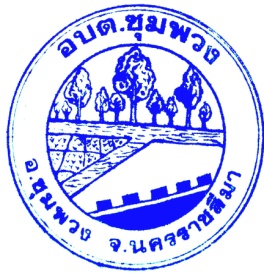 องค์การบริหารส่วนตำบลชุมพวง  อำเภอชุมพวง  จังหวัดนครราชสีมาคำนำ		ด้วยพระราชบัญญัติวินัยการเงินการคลังของรัฐ พ.ศ. 2561 มีผลบังคับใช้เมื่อวันที่ 20 เมษายน 2561 โดยมาตรา 79 บัญญัติให้หน่วยงานของรัฐจัดให้มีการตรวจสอบภายใน การควบคุมภายใน และการบริหารจัดการความเสี่ยง โดยให้ถือปฏิบัติตามมาตรฐานและหลักเกณฑ์ที่กระทรวงการคลังกำหนด และกระทรวงการคลังได้กำหนดหลักเกณฑ์กระทรวงการคลังว่าด้วยมาตรฐานและหลักเกณฑ์ปฏิบัติการบริหารสำหรับหน่วยงานของรัฐ พ.ศ. 2562 มีผลบังคับใช้ตั้งแต่วันที่ ๑ ตุลาคม 2562 โดยองค์กรปกครองส่วนท้องถิ่นถือเป็นหน่วยงานของรัฐตามหลักเกณฑ์นี้		องค์การบริหารส่วนตำบลชุมพวง จึงได้จัดทำแผนการบริหารจัดการความเสี่ยง ประจำปีงบประมาณ พ.ศ. 2564 เพื่อใช้เป็นกรอบหรือแนวทางพื้นฐานในการติดตามประเมินผล รวมทั้งการรายงานผลเกี่ยวกับการบริหารจัดการความเสี่ยง อันจะทำให้เกิดความเชื่อมั่นอย่างสมเหตุสมผลต่อผู้ที่เกี่ยวข้องทุกฝ่าย และการบริหารงานขององค์การบริหารส่วนตำบลชุมพวงสามารถบรรลุตามวัตถุประสงค์ที่กำหนดไว้อย่างมีประสิทธิภาพ									องค์การบริหารส่วนตำบลชุมพวงกุมภาพันธ์  2564สารบัญ												หน้าบทที่ ๑  บทนำ											1	๑.  หลักการและเหตุผล	๒.  วัตถุประสงค์ของการบริหารจัดการความเสี่ยง	๓.  เป้าหมาย	๔.  นิยามความเสี่ยงบทที่ 2  การบริหารจัดการความเสี่ยง								 3	๑.  การระบุความเสี่ยง	๒.  การประเมินความเสี่ยง	๓.  การตอบสนองความเสี่ยง๑.  หลักการและเหตุผล		ด้วยพระราชบัญญัติวินัยการเงินการคลังของรัฐ พ.ศ. 2561 มาตรา 79 บัญญัติให้หน่วยงานของรัฐจัดให้มีการตรวจสอบภายใน การควบคุมภายใน และการบริหารจัดการความเสี่ยง โดยให้ถือปฏิบัติตามมาตรฐานและหลักเกณฑ์ที่กระทรวงการคลังกำหนด ซึ่งกระทรวงการคลังได้กำหนดหลักเกณฑ์กระทรวงการคลังว่าด้วยมาตรฐานและหลักเกณฑ์ปฏิบัติการบริหารจัดการความเสี่ยงสำหรับหน่วยงานของรัฐ พ.ศ. 2562 ขึ้น เพื่อให้หน่วยงานของรัฐจัดให้มรการบริหารจัดการความเสี่ยง เพื่อให้การดำเนินงานบรรลุวัตถุประสงค์ตามยุทธศาสตร์ที่หน่วยงานของรัฐกำหนดไว้		การบริหารความเสี่ยงเป็นเครื่องมือทางกลยุทธ์ที่สำคัญตามหลักการกำกับดูแลกิจการที่ดี ที่จะช่วยให้การบริหารงานและการตัดสินใจด้านต่างๆ เพราะภายใต้สภาวะการดำเนินงานทุกหน่วยงาน ล้วนมีความเสี่ยง ซึ่งเป็นความไม่แน่นอนที่อาจจะส่งผลกระทบต่อการดำเนินงานหรือเป้าหมายของหน่วยงาน จึงจำเป็นต้องมีการบริหารจัดการความเสี่ยง โดยการระบุความเสี่ยงว่ามีปัจจัยใดบ้างที่กระทบต่อการดำเนินงานหรือเป้าหมายของหน่วยงาน วิเคราะห์ความเสี่ยงจากโอกาสและผลกระทบที่เกิดขึ้น จัดลำดับความสำคัญของความเสี่ยง กำหนดแนวทางในการจัดการความเสี่ยง เพื่อลดความสูญเสียและโอกาสที่จะทำให้เกิดความเสียหายแก่หน่วยงาน		ดังนั้น องค์การบริหารส่วนตำบลชุมพวงจึงได้จัดทำแบบรายงานการประเมินความเสี่ยงการทุจริต ประจำปี 2564 สำหรับใช้เป็นแนวทางในการบริหารปัจจัยและควบคุมกิจกรรม รวมทั้งกระบวนการดำเนินงานต่างๆ เพื่อลดมูลเหตุที่จะทำให้เกิดความเสียหาย ให้ระดับของความเสี่ยงและผลกระทบที่จะเกิดขึ้นในอนาคตอยู่ในระดับที่สามารถยอมรับ ควบคุม และตรวจสอบได้๒.  วัตถุประสงค์ของการบริหารจัดการความเสี่ยง		๑.  เพื่อให้ผู้บริหารและพนักงานเทศบาล เข้าใจหลักการและกระบวนการบริหารความเสี่ยงขององค์การบริหารส่วนตำบลชุมพวง		๒.  เพื่อให้ผู้ปฏิบัติงานได้รับทราบขั้นตอน และกระบวนการในการบริหารความเสี่ยง		๓.  เพื่อให้มีการปฏิบัติตามกระบวนการบริหารความเสี่ยงขององค์การบริหารส่วนตำบลชุมพวง อย่างเป็นระบบและต่อเนื่อง		๔.  เพื่อใช้เป็นเครื่องมือในการบริหารความเสี่ยงขององค์การบริหารส่วนตำบลชุมพวง		๕.  เพื่อลดโอกาสและผลกระทบของความเสี่ยงที่จะเกิดขึ้นกับองค์การบริหารส่วนตำบลชุมพวง ๓.  เป้าหมาย		๑.  ผู้บริหารและพนักงานส่วนท้องถิ่น มีความรู้ความเข้าใจเรื่องการบริหารความเสี่ยง เพื่อนำไปใช้ในการดำเนินงานตามยุทธศาสตร์และแผนการดำเนินงานประจำปี ให้บรรลุตามวัตถุประสงค์และเป้าหมายที่กำหนดไว้		๒.  ผู้ปฏิบัติงาน สามารถระบุความเสี่ยง วิเคราะห์ความเสี่ยง ประเมินความเสี่ยง และจัดการความเสี่ยงให้อยู่ในระดับที่ยอมรับได้		๓.  สามารถนำแผนการบริหารจัดการความเสี่ยงไปใช้ในการปฏิบัติงานได้		๔.  การบริหารจัดการความเสี่ยงถูกกำหนดขึ้นอย่างเหมาะสม ครอบคลุมทุกกิจกรรมในองค์การบริหารส่วนตำบลชุมพวง2  -๔.  นิยามความเสี่ยง		ความเสี่ยง  หมายถึง โอกาสหรือเหตุไม่พึงประสงค์อาจทำให้อนาคตส่งผลกระทบให้เกิดความเสียหาย ทำให้วัตถุประสงค์และเป้าหมายที่องค์กรกำหนดไว้เบี่ยงเบนไปหรือไม่ประสบผลสำเร็จ ทั้งในด้านกลยุทธ์ การเงิน การดำเนินงาน และกฎระเบียบหรือกฎหมายที่เกี่ยวข้อง 		การบริหารความเสี่ยง หมายถึง กระบวนการที่ใช้ในการบริหารจัดการปัจจัย และควบคุมกิจกรรมรวมทั้งกระบวนการดำเนินงานต่างๆ เพื่อให้โอกาสที่จะเกิดเหตุการณ์ความเสี่ยงลดลง หรือผลกระทบของความเสียหายจากเหตุการณ์ความเสี่ยงลดลงอยู่ในระดับที่องค์กรยอมรับได้		การตอบสนองความเสี่ยง หมายถึง การพิจารณาเลือกวิธีการที่ควรกระทำเพื่อจัดการกับความเสี่ยงที่อาจจะเกิด ขึ้นตามผลการประเมินความเสี่ยง ซึ่งต้องพิจารณาโอกาสที่จะเกิดและผลกระทบที่จะเกิดขึ้น โดยเปรียบเทียบระดับความเสี่ยงที่เกิดกับระดับความเสี่ยงที่ยอมรับได้ และความคุ้มค่าในการบริหารความเสี่ยงที่เหลืออยู่ วิธีการที่ใช้ในปัจจุบัน คือ1. การหลีกเลี่ยงความเสี่ยง คือการหลีกเลี่ยงหรือหยุดการกระทำที่ก่อให้เกิดความเสี่ยง เช่น งานส่วนใดที่องค์กรไม่ถนัด อาจหลีกเลี่ยงหรือหยุดการทำงานในส่วนนั้น และอาจใช้การจ้างงานภายนอกแทน2. การลดความเสี่ยง คือการลดโอกาสที่จะเกิดหรือลดผลกระทบ หรือลดทั้งสองส่วน โดยการจัดให้มีระบบการควบคุมต่างๆเพื่อป้องกัน หรือค้นพบความเสี่ยงอย่างเหมาะสมทันเวลา3. การแบ่งความเสี่ยง คือการลดโอกาสที่จะเกิดหรือลดผลกระทบ หรือลดทั้งสองส่วน โดยการหาผู้ร่วมรับผิดชอบความเสี่ยง เช่น การทำประกันต่างๆ4. การยอมรับความเสี่ยง คือการไม่ต้องทำสิ่งใดเพิ่มเติมเนื่องจากมีความเห็นว่าความเสี่ยงมีโอกาสที่ จะเกิดขึ้นน้อย และผลกระทบจากการเกิดก็น้อยด้วย3 -		การประเมินความเสี่ยงเป็นกระบวนการที่ประกอบด้วย การวิเคราะห์ การประเมิน และการจัดระดับความเสี่ยง ที่มีผลกระทบต่อการบรรลุวัตถุประสงค์ของกระบวนการทำงานขององค์การบริหารส่วนตำบลชุมพวง ซึ่งประกอบด้วย ๔ ขั้นตอน ดังนี้		2.1  การกำหนดเกณฑ์การประเมิน เป็นการกำหนดเกณฑ์ที่จะใช้ในการประเมินความเสี่ยง ได้แก่ ระดับโอกาสที่จะเกิดความเสี่ยง ระดับความรุนแรงของผลกระทบ และระดับของความเสี่ยง โดยคณะทำงานบริหารความเสี่ยงได้กำหนดเกณฑ์การให้คะแนน ระดับโอกาสที่จะเกิดความเสี่ยง และระดับความรุนแรงของผลกระทบ ไว้ 5 ระดับ คือ น้อยมาก น้อย ปานกลาง สูง และสูงมาก ดังนี้4  -ส่วนระดับของความเสี่ยง จะพิจารณาจากความสัมพันธ์ระหว่างโอกาสที่จะเกิดความเสี่ยงและผลกระทบต่อความเสี่ยงขององค์กร ว่าจะก่อให้เกิดความเสี่ยงในระดับใด โดยกำหนดเกณฑ์ไว้ 4 ระดับ ได้แก่ สูงมาก สูง ปานกลาง และต่ำ		2.2  การประเมินโอกาสและผลกระทบของความเสี่ยง  เป็นการนำความเสี่ยงและปัจจัยเสี่ยงแต่ละปัจจัยที่ระบุไว้มาประเมินโอกาสที่จะเกิดเหตุการณ์ความเสี่ยงต่าง ๆ และประเมินระดับความรุนแรงของผลกระทบหรือมูลค่าความเสียหายจากความเสี่ยง เพื่อให้เห็นระดับความเสี่ยงที่แตกต่างกัน ทำให้สามารถกำหนดการควบคุมความเสี่ยงได้อย่างเหมาะสม ซึ่งจะช่วยให้วางแผนและจัดสรรทรัพยากรได้อย่างถูกต้องภายใต้งบประมาณ กำลังคน หรือเวลาที่มีจำกัด โดยอาศัยเกณฑ์มาตรฐานที่กำหนดไว้ข้างต้น ซึ่งมีขั้นตอนการดำเนินการ ดังนี้		๑)  พิจารณาโอกาส/ความถี่ในการเกิดเหตุการณ์ต่าง ๆ ว่ามีโอกาส/ความถี่ที่จะเกิดขึ้นมากน้อยเพียงใด ตามเกณฑ์มาตรฐานที่กำหนด		๒)  พิจารณาความรุนแรงของผลกระทบความเสี่ยง ที่มีผลต่อหน่วยงานว่ามีระดับความรุนแรง หรือมีความเสียหายเพียงใด ตามเกณฑ์มาตรฐานที่กำหนด		2.3  การวิเคราะห์ความเสี่ยง เมื่อพิจารณาโอกาส/ความถี่ที่จะเกิดเหตุการณ์ความเสี่ยง และความรุนแรงของผลกระทบของแต่ละปัจจัยเสี่ยงแล้ว ให้นำผลที่ได้มาพิจารณาความสัมพันธ์ระหว่างโอกาสที่จะเกิดความเสี่ยง และผลกระทบความเสี่ยง ว่าก่อให้เกิดระดับของความเสี่ยงในระดับใด		ระดับความเสี่ยง = โอกาสในการเกิดเหตุการณ์ต่าง ๆ x ความรุนแรงของเหตุการณ์ต่าง ๆ ซึ่งจัดแบ่งเป็น 4 ระดับ สามารถแสดงเป็นแผนภูมิความเสี่ยง แบ่งพื้นที่เป็น 4 ส่วน ซึ่งใช้เกณฑ์ในการจัดแบ่ง ดังนี้- 5 -1) ระดับความเสี่ยงต่ำ คือ คะแนนระดับความเสี่ยง 1-5 คะแนน โดยทั่วไปความเสี่ยงในระดับนี้ให้ถือว่าเป็นความเสี่ยงที่ไม่มีนัยสำคัญต่อการดำเนินงาน ความเสี่ยงที่เกิดขึ้นนั้นสามารถยอมรับได้ภายใต้การควบคุมที่มีอยู่ในปัจจุบัน ซึ่งไม่ต้องดำเนินการใด ๆ เพิ่มเติม2)  ระดับความเสี่ยงปานกลาง คะแนนระดับความเสี่ยง 6-10 คะแนน เป็นความเสี่ยงที่ยอมรับได้ แต่ต้องมีแผนควบคุมความเสี่ยง ความเสี่ยงในระดับนี้ให้ถือว่าเป็นความเสี่ยงที่ยอมรับได้ แต่ต้องมีการจัดการเพิ่มเติม3)  ระดับความเสี่ยงสูง คะแนนระดับความเสี่ยง 11-16 คะแนน ต้องมีแผนลดความเสี่ยง เพื่อให้ความเสี่ยงนั้นลดลงให้อยู่ในระดับที่ยอมรับได้4)  ระดับความเสี่ยงสูงมาก คะแนนระดับความเสี่ยง 17-25 คะแนน ต้องมีแผนลดความเสี่ยงและประเมินซ้ำ หรืออาจต้องถ่ายโอนความเสี่ยง6การประเมินความเสี่ยง (ปีงบประมาณ 2564)องค์การบริหารส่วนตำบลชุมพวง  อำเภอชุมพวง  จังหวัดนครราชสีมา78ประเด็นที่พิจารณาระดับคะแนนระดับคะแนนระดับคะแนนระดับคะแนนระดับคะแนนระดับคะแนนประเด็นที่พิจารณา1 = น้อยที่สุด2 = น้อย3 = ปานกลาง4 = สูง5 = สูงมากโอกาสที่จะเกิดความเสี่ยงโอกาสที่จะเกิดความเสี่ยงโอกาสที่จะเกิดความเสี่ยงโอกาสที่จะเกิดความเสี่ยงโอกาสที่จะเกิดความเสี่ยงโอกาสที่จะเกิดความเสี่ยงโอกาสที่จะเกิดความเสี่ยงความถี่ในการเกิดเหตุการณ์หรือข้อผิดพลาดในการปฏิบัติงาน(ครั้ง)5 ปี/ครั้ง2-3 ปี/ครั้ง1 ปี/ครั้ง1-6 เดือน/ครั้งไม่เกิน 5 ครั้ง/ปี1 เดือน/ครั้งหรือมากกว่าโอกาสที่จะเกิดเหตุการณ์น้อยที่สุดน้อยปานกลางสูงสูงมากความรุนแรงและผลกระทบความรุนแรงและผลกระทบความรุนแรงและผลกระทบความรุนแรงและผลกระทบความรุนแรงและผลกระทบความรุนแรงและผลกระทบความรุนแรงและผลกระทบมูลค่าความเสียหายน้อยกว่า 10,000 บาท10,000-50,000 บาท50,000 – 100,000 บาท100,000 – 500,000 บาทมากกว่า 500,000 บาทอันตรายต่อชีวิตเดือดร้อนรำคาญบาดเจ็บเล็กน้อยบาดเจ็บต้องรักษาบาดเจ็บสาหัสเสียชีวิตผลกระทบต่อภาพลักษณ์ขององค์กรน้อยที่สุดน้อยปานกลางสูงสูงมากความรุนแรงของผลกระทบ5สูงมากความรุนแรงของผลกระทบ4สูงมากความรุนแรงของผลกระทบ3สูงความรุนแรงของผลกระทบ2ปานกลางความรุนแรงของผลกระทบ1ต่ำความรุนแรงของผลกระทบ12345ความรุนแรงของผลกระทบโอกาสที่จะเกิดความเสี่ยงโอกาสที่จะเกิดความเสี่ยงโอกาสที่จะเกิดความเสี่ยงโอกาสที่จะเกิดความเสี่ยงโอกาสที่จะเกิดความเสี่ยงความรุนแรงของผลกระทบ5510152025สูงมากสูงมากความรุนแรงของผลกระทบ448121620สูงมากสูงมากความรุนแรงของผลกระทบ33691215สูงสูงความรุนแรงของผลกระทบ2246810ปานกลางปานกลางความรุนแรงของผลกระทบ112345ต่ำต่ำความรุนแรงของผลกระทบ12345ความรุนแรงของผลกระทบโอกาสที่จะเกิดความเสี่ยงโอกาสที่จะเกิดความเสี่ยงโอกาสที่จะเกิดความเสี่ยงโอกาสที่จะเกิดความเสี่ยงโอกาสที่จะเกิดความเสี่ยงโอกาสที่จะเกิดความเสี่ยงความเสี่ยงผลกระทบ/ความเสียหายที่จะเกิดขึ้นปัจจัย/สาเหตุประเภทความเสี่ยงโอกาส/ความถี่ผลกระทบความรุนแรงคะแนนความเสี่ยงระดับความเสี่ยงผู้รับผิดชอบ1. การใช้ดุลพินิจของผู้มีอำนาจในการอนุญาต อนุมัติ ต่างๆหากผู้มีอำนาจไม่ยึดหลักความถูกต้อง ย่อมเกิดความไม่เป็นธรรมต่อพนักงานส่วนตำบลปัจจัยภายใน- การนำระบบอุปถัมภ์มาใช้ในการปฏิบัติราชการ- การแบ่งพรรคแบ่งพวกของพนักงานส่วนตำบล-  ความไม่ยุติธรรมของผู้มีอำนาจในการตัดสินใจ สั่งการความเสี่ยงด้านการปฏิบัติงาน (O)2.  ความผิดพลาดในการปฏิบัติงาน เนื่องจากขาดรู้ความเข้าใจในระเบียบ กฎหมายที่นำไปใช้ในการปฏิบัติงานปฏิบัติงานผิดพลาด ไม่เป็นไปตามระเบียบ กฎหมาย อันนำไปสู่ปัญหากับหน่วยตรวจสอบปัจจัยภายนอก- กฎหมาย ระเบียบ ที่ออกมาไม่มีความชัดเจนในการปฏิบัติ- หน่วยงานที่ออกกฎหมาย ระเบียบ ไม่มีการให้ความรู้ก่อนการบังคับใช้ปัจจัยภายใน- พนักงานส่วนตำบลไม่สนใจอ่านระเบียบ กฎหมาย- ไม่มีการจัดทำหรือรวบรวมองค์ความรู้ในหน่วยงานความเสี่ยงด้านการปฏิบัติตามกฎหมาย ระเบียบ ข้อบังคับ (C)3.  การทุจริตในการเบิกจ่ายต่างๆราชการได้รับความเสียหายจากเงินที่ถูกทุจริตปัจจัยภายใน- ขาดการควบคุม ตรวจสอบอย่างเข้มงวด- ระบบตรวจสอบไม่รัดกุมพอที่จะปิดช่องว่างการทุจริตความเสี่ยงด้านการเงิน (F)ความเสี่ยงผลกระทบ/ความเสียหายที่จะเกิดขึ้นปัจจัย/สาเหตุประเภทความเสี่ยงโอกาส/ความถี่ผลกระทบความรุนแรงคะแนนความเสี่ยงระดับความเสี่ยงผู้รับผิดชอบ4.  วางแผนการพัฒนาไม่ถูกต้อง เหมาะสม สอดคล้องกับปัญหาและความต้องการของประชาชนปัญหาความเดือดร้อนไม่ได้รับการแก้ไข มีการประท้วง ร้องเรียนปัจจัยภายใน- ผู้บริหารวางแผนพัฒนาโดยยึดจากความต้องการของตนเอง พรรคพวก ฐานเสียง และผลประโยชน์ที่ตนเองจะได้รับความเสี่ยงเชิงยุทธศาสตร์ (S)5.  การจัดซื้อจัดจ้างและการบริหารพัสดุ เป็นไปอย่างไม่ถูกต้อง- จัดซื้อผิดระเบียบ- ได้วัสดุครุภัณฑ์ที่ไม่มีคุณภาพ ไม่ตรงตามความต้องการใช้งาน- มีการทุจริต งบประมาณของทางราชการเสียหายปัจจัยภายนอก- ระเบียบกฎหมายฉบับใหม่ออกมาบังคับใช้จำนวนมาก- มีการปรับเปลี่ยนระเบียบ กฎหมายตลอดเวลาปัจจัยภายใน- การขาดความรู้ความเข้าใจของผู้ปฏิบัติ- พนักงานผู้มีหน้าที่จัดซื้อจัดจ้างทุจริต รับผลประโยชน์จากผู้ขาย ผู้รับจ้างความเสี่ยงด้านการปฏิบัติตามกฎหมาย ระเบียบ ข้อบังคับ (C)6.  การนำทรัพย์สินของทางราชการไปใช้ประโยชน์ส่วนตัวเกิดการทุจริต เกิดความสิ้นเปลืองโดยที่ราชการไม่ได้รับประโยชน์ปัจจัยภายใน- ขาดการควบคุม ตรวจสอบอย่างเคร่งครัด- ผู้ปฏิบัติทุจริตความเสี่ยงด้านการเงิน (F)ความเสี่ยงผลกระทบ/ความเสียหายที่จะเกิดขึ้นปัจจัย/สาเหตุประเภทความเสี่ยงโอกาส/ความถี่ผลกระทบความรุนแรงคะแนนความเสี่ยงระดับความเสี่ยงผู้รับผิดชอบ7.  การปฏิบัติหน้าที่โดยมิชอบหรือละเว้นการปฏิบัติหน้าที่- ราชการได้รับความเสียหายจากการปฏิบัติหรือละเว้นการปฏิบัติ- ประชาชนได้รับความเดือดร้อน เสียหายปัจจัยภายใน- ขาดการควบคุม ตรวจสอบอย่างเข้มงวด- ระบบตรวจสอบไม่รัดกุมพอที่จะปิดช่องว่างการทุจริต- ผู้ปฏิบัติขาดจิตสำนึกในการเป็นข้าราชการที่ดีความเสี่ยงด้านการปฏิบัติงาน (O)8.  โครงการก่อสร้างพื้นฐานไม่มีคุณภาพ ไม่ได้ใช้ประโยชน์สิ้นเปลืองและสูญเสียงบประมาณในการก่อสร้าง การซ่อมแซมบำรุงรักษาปัจจัยภายใน- ผู้ปฏิบัติงานไม่คำนึงถึงประโยชน์ของทางราชการ- ผู้ปฏิบัติงานมีผลประโยชน์ในงานที่ทำความเสี่ยงด้านการปฏิบัติงาน (O)9.  การจ่ายเบี้ยยังชีพไม่ถูกต้องตามระเบียบ กฎหมายงบประมาณที่ต้องจ่ายไปให้กับผู้ที่ไม่มีสิทธิ์ได้รับปัจจัยภายใน- ผู้ปฏิบัติงานบกพร่อง ไม่ตรวจสอบคุณสมบัติของผู้ขอรับเบี้ยยังชีพให้เป็นไปตามระเบียบ กฎหมายความเสี่ยงด้านการเงิน (F)10.  เกิดสาธารณภัยในพื้นที่บ้านเรือนประชาชนได้รับความเสียหาย เกิดการสูญเสียทรัพย์สินและชีวิตของประชาชนปัจจัยภายนอก- สภาพดิน ฟ้า อากาศปัจจัยภายใน- อุปกรณ์ เครื่องมือเครื่องใช้ กระแสไฟฟ้าความเสี่ยงด้านการปฏิบัติงาน (O)